23.11.2023г.Спортивно-оздоровителное мероприятие "В здоровом теле здоровый дух" В рамках плана антинаркотических мероприятий в МБОУ СОШ№4 23.11.2023 года с учащимися было проведено спортивно-оздоровителное мероприятие "В здоровом теле здоровый дух", которую провели учителя физической культуры.Целью данного мероприятия было формирование у детей навыков здорового образа жизни, развитие физических качеств: быстроты, ловкости, гибкости, выносливости, была достигнута. Ребята прослушали беседу   о пользе  физкультуры, спорта, правильного питания,  режима дня. Дети участвовали в викторине, отвечали на вопросы, отгадывали загадки. Но самым интересным было: участие в спортивных соревнованиях. Игровая программа началась с веселой зарядки, что зарядило участников отличным настроением. Дети с удовольствием выполняли комплекс упражнений и получали заряд бодрости.Ребята состязались в подвижных играх и спортивных эстафетах. Все участники проявили свои спортивные способности.Также проявили смекалку в загадках, отвечали на вопросы викторины «Вредно или полезно?». Время пролетело быстро и незаметно. Ребята были в восторге!По итогам соревнований победила дружба. Дети были награждены сладкими призами.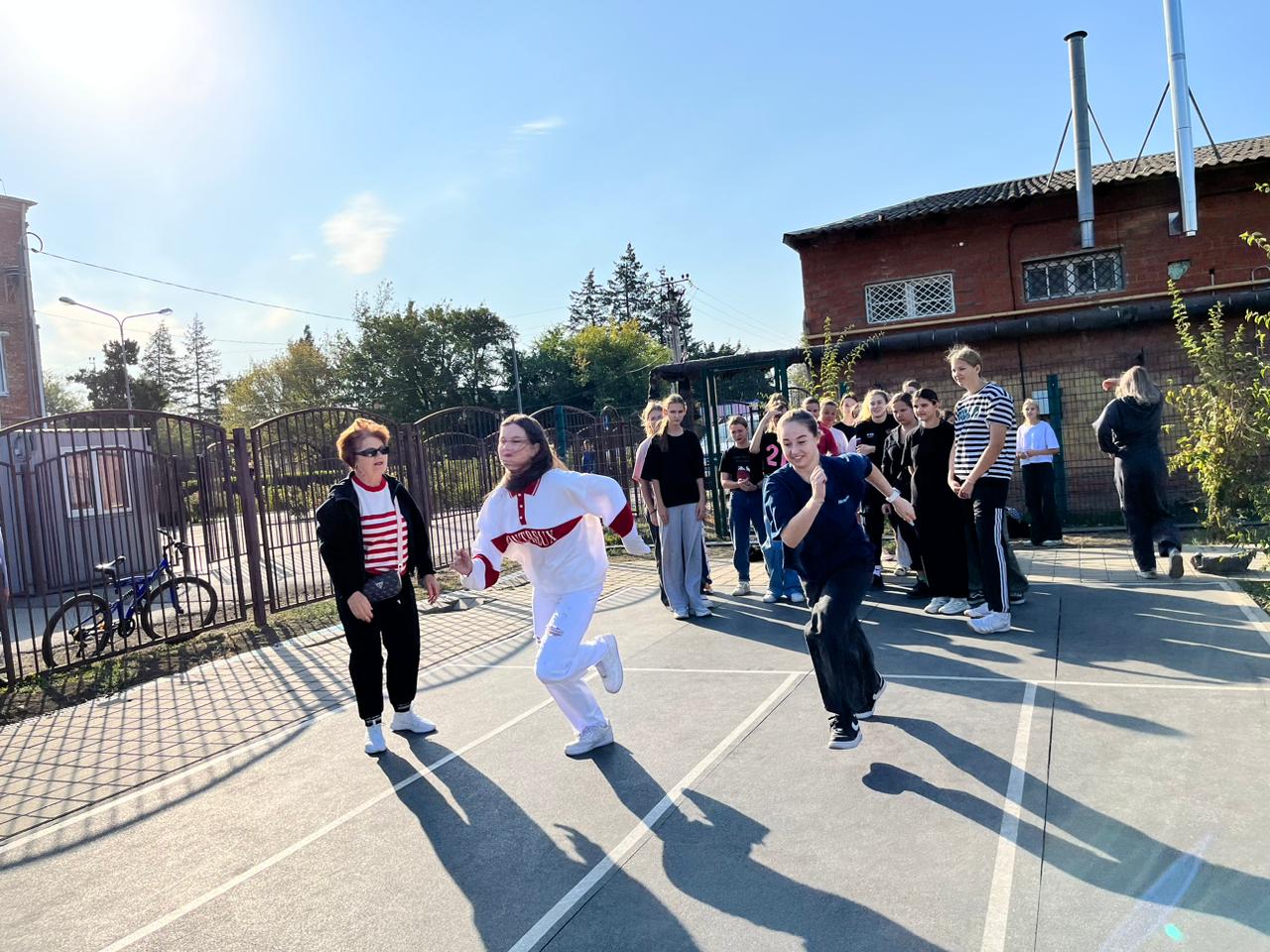 